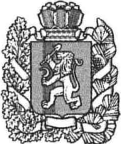 АДМИНИСТРАЦИЯ  БОГУЧАНСКОГО РАЙОНАПОСТАНОВЛЕНИЕ31.12.2019                              с. Богучаны                                №1322  - пВ соответствии со статьей 142.1 Бюджетного кодекса Российской Федерации, статьей 6 Положения о межбюджетных отношениях в муниципальном образовании Богучанский район утвержденного решением Богучанского районного Совета депутатов от 08.06.2010 № 3/2-32, статьями 7,8,43,47  Устава Богучанского района  Красноярского края, ПОСТАНОВЛЯЮ:1. Утвердить порядок, сроки заключения соглашения о мерах 
по социально-экономическому развитию и оздоровлению муниципальных финансов поселений на территории Богучанского района, требования к указанному соглашению, а также меры ответственности 
за нарушение порядка и сроков заключения указанного соглашения 
и невыполнение органами местного самоуправления обязательств, возникающих из такого соглашения, согласно приложению.2. Контроль за исполнением настоящего постановления возложить на заместителя Главы Богучанского района по экономике и планированию  Н.В. Илиндееву.3. Постановление вступает в силу в день, следующий за днем его официального опубликования Официальном вестнике Богучанский район.И.о. Главы Богучанского района		                                             В.Р.СаарПриложение № 1к постановлению администрации Богучанского районаот 31.12.2019г.№1322-ППорядок, сроки заключения соглашения о мерах по социально-экономическому развитию и оздоровлению муниципальных финансов поселения на территории Богучанского района, требования к указанному соглашению, а также меры ответственности за нарушение порядка и сроков заключения указанного соглашения и невыполнение органами местного самоуправления обязательств, возникающих из такого соглашения1. Общие положения1.1. Порядок, сроки заключения соглашения о мерах по социально- экономическому развитию и оздоровлению муниципальных финансов поселения на территории Богучанского района, требования к указанному соглашению, а также меры ответственности за нарушение порядка и сроков заключения указанного соглашения и за невыполнение органами местного самоуправления обязательств, возникающих из такого соглашения (далее – Порядок), определяют механизм заключения соглашения о мерах по социально-экономическому развитию и оздоровлению муниципальных финансов (далее – соглашение), устанавливают сроки подписания и требования к соглашению, а также меры ответственности за нарушение порядка и сроков заключения соглашения и за невыполнение администрациями  сельских поселений обязательств, предусмотренных соглашением.1.2. Соглашение заключается на очередной финансовый год между финансовым управлением администрации Богучанского района (далее – финансовое управление) и главой местной администрации  сельского поселения, расположенного на территории  Богучанского района (далее – местная администрация, поселение), являющегося получателем дотации на выравнивание бюджетной обеспеченности поселений из районного бюджета и (или) доходов по заменяющим указанные дотации дополнительным нормативам отчислений от налога на доходы физических лиц (далее – дотации), в следующем порядке:1) местная администрация обеспечивает предоставление подписанного главой местной администрации либо уполномоченным им лицом соглашения в адрес финансового управления до 25 декабря текущего финансового года;2) соглашение подписывается финансовым управлением не позднее 30 декабря текущего финансового года;1.3. Соглашение не заключается в случае направления местной администрацией до 1 сентября текущего финансового года, в адрес министерства финансов Красноярского края и финансового управления официального отказа от получения дотаций в очередном финансовом году.1.4. Соглашение должно предусматривать:обязательства местной администрации по перечню в соответствии с разделом 2 настоящего Порядка (далее – перечень обязательств);обязательства финансового управления  рассматривать документы, предоставляемые местной администрацией, касающиеся обязательств местной администрации, возникших из соглашения.1.5. Местная администрация направляет в адрес финансового управления отчет об исполнении перечня обязательств по итогам полугодия, года до 20 числа месяца, следующего за отчетным периодом.1.6. В случае невыполнения положений пунктов 1.2-1.5 настоящего Порядка, а также обязательств, предусмотренных соглашением, глава местной администрации применяет меры дисциплинарной ответственности 
в соответствии с законодательством Российской Федерации к должностным лицам органов местного самоуправления, чьи действия (бездействие) привели к нарушению указанных обязательств.1.7. Местная администрация освобождается от ответственности 
за неисполнение или ненадлежащее исполнение принятых на себя обязательств по соглашению, при направлении соответствующего уведомления в адрес финансового управления, в случае:прекращения полномочий главы местной администрации и избрания 
в очередном финансовом году другого лица главой местной администрации;возникновения обстоятельств непреодолимой силы, то есть чрезвычайных и непредотвратимых при данных условиях обстоятельств, препятствующих выполнению местной администрацией своих обязательств 
по соглашению.2. Перечень обязательств поселения, подлежащих включению в соглашение 
о мерах по социально-экономическому развитию и оздоровлению муниципальных финансов2.1. Соблюдение установленного пунктом 3 статьи 92.1 Бюджетного кодекса Российской Федерации предельного размера дефицита местного бюджета.2.2. Соблюдение установленного статьей 107 Бюджетного кодекса Российской Федерации верхнего предела муниципального долга, в том числе по муниципальным гарантиям.2.3. Соблюдение установленного статьей 111 Бюджетного кодекса Российской Федерации объема расходов на обслуживание муниципального долга.2.4. Запрет на установление и исполнение расходных обязательств, не связанных с решением вопросов, отнесенных Конституцией Российской Федерации, федеральными законами, законами Красноярского края к полномочиям органов местного самоуправления поселения.2.5. Обеспечение отсутствия просроченной кредиторской задолженности бюджета поселения, а также автономных и бюджетных учреждений поселения по социально-значимым направлениям (расходы на оплату труда, начисления на выплаты по оплате труда, прочие выплаты в пользу работников, не относящиеся к оплате труда, коммунальные услуги, социальное обеспечение).2.6. Соблюдение нормативов формирования расходов на оплату труда депутатов, выборных должностных лиц местного самоуправления, осуществляющих свои полномочия на постоянной основе, лиц, замещающих иные муниципальные должности, муниципальных служащих, установленных постановлением Совета администрации Красноярского края от 29.12.2007 № 512-п «О нормативах формирования расходов на оплату труда депутатов, выборных должностных лиц местного самоуправления, осуществляющих свои полномочия на постоянной основе, лиц, замещающих иные муниципальные должности, и муниципальных служащих».2.7. Соблюдение предельной численности работников органов местного самоуправления, установленной постановлением Совета администрации Красноярского края от 14.11.2006 № 348-п «О формировании прогноза расходов консолидированного бюджета Красноярского края на содержание органов местного самоуправления и муниципальных органов».2.8. Установление запрета на увеличение штатной численности работников органов местного самоуправления, за исключением случаев увеличения численности работников органов местного самоуправления, осуществляющих переданные государственные полномочия и новые полномочия  сельских поселений, возникшие в результате разграничения полномочий между органами государственной власти 
и органами местного самоуправления.2.9. Обеспечение отсутствия решений о повышении оплаты труда работников органов местного самоуправления сверх темпов и сроков, предусмотренных для работников государственных органов на краевом уровне.2.10. Утверждение бюджета поселения с включением в состав доходов межбюджетных трансфертов из районного бюджета в размерах, не превышающих предусмотренных в районном бюджете объемов.2.11. Недопущение при планировании местного бюджета фактов завышения объемов налоговых и неналоговых доходов и принятия не обеспеченных лимитами бюджетных обязательств.Об утверждении порядка, сроков заключения соглашения о мерах 
по социально-экономическому развитию и оздоровлению муниципальных финансов поселений на территории Богучанского района,  требований к указанному соглашению, а также меры ответственности 
за нарушение порядка и сроков заключения указанного соглашения и невыполнение органами местного самоуправления обязательств, возникающих из такого соглашения